  ESCUELA NUESTRA SEÑORA DEL VALLE 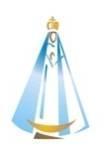 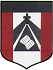 SEMANA DEL 02 AL 06 DE NOVIEMBREMomento de oración Nos ponemos en presencia de Dios para agradecerle por las bendiciones de cada día y pedirle por nuestra salud y la de nuestros seres queridos.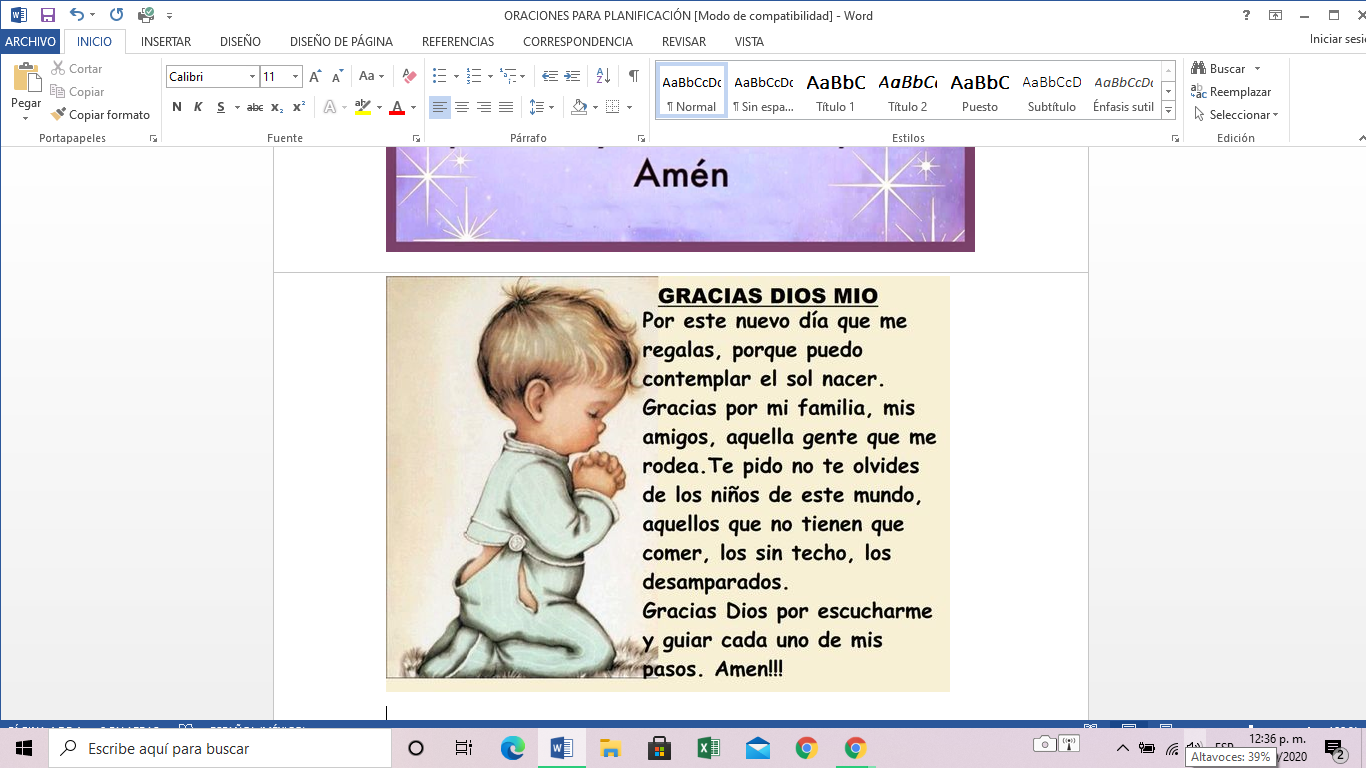 LUNES 2 DE NOVIEMBRELenguaTexto instructivoPrestamos mucha atención al siguiente video explicativo:LINK 3° “A”:https://drive.google.com/file/d/1u3izYZUwUpTMs7qzVGAQHwyZW8LR9sQ-/view?usp=sharingLINK 3° “B”:https://drive.google.com/file/d/1Idp83VBbq14y2nIt6PjYM9hpU1FWOij_/view?usp=sharingCIENCIAS SOCIALESRealiza las siguientes actividades:ACTIVIDAD N°1: ¡Te propongo ser un observador!MARTES 3 DE NOVIEMBREMATEMÁTICA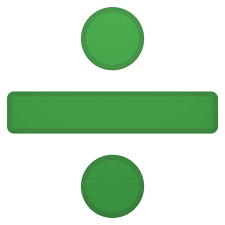 ¡Comenzamos un tema nuevo!Observa detenidamente el siguiente video:Link 3 “A”:  https://drive.google.com/file/d/15qOufN72PugZRIl8U_QPQzLT4gCOxc7T/view?usp=sharingLink 3 “B”:https://drive.google.com/file/d/1FMdZSMzUKqWoHxsmBhrZuFf-VV_MM2KA/view?usp=sharingRealiza las páginas 64 y 65 del libro teniendo en cuenta lo visto en el video. CIENCIAS NATURALES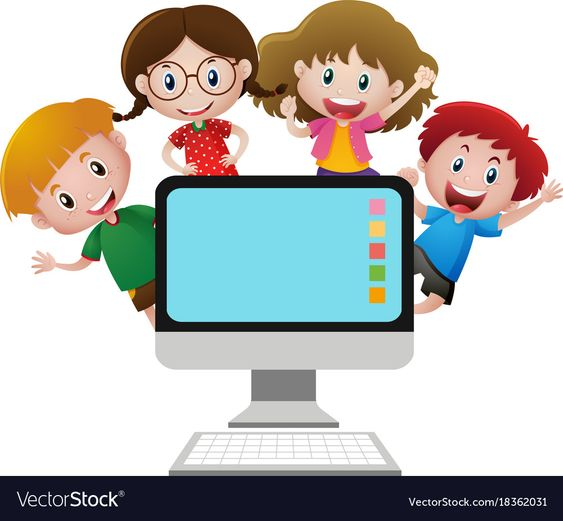 Repaso última unidadPara saber cuánto aprendiste acerca de los fenómenos del cielo, de la luna y las estrellas, de los estados del tiempo, te invito a completar la siguiente planilla, donde deberás elegir entre varias opciones, o escribir sobre algún tema… ¡A DIVERTIRSE!(No olvidar poner nombre y apellido al comenzar el cuestionario)https://docs.google.com/forms/d/1y0lJeRBPiuliOQV6-ezy2Za-kHHFznX6ey7nYU6Sb5U/editMIÉRCOLES 4 DE NOVIEMBRELENGUATe propongo lo siguiente:	Preguntarle algún abuelo/a, tío/a, papá, mamá si jugaban cuando eran niños los siguientes juegos y cuáles eran las reglas: El trompo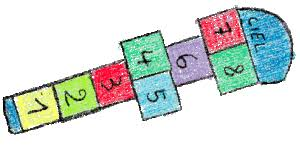 Las bolitasLa rayuela   Con su ayuda, te propongo escribir en tu carpeta las reglas de los juegos que te mencioné anteriormente, como así también anotar las instrucciones de los mismos.	Por último, debes elegir uno de los juegos y jugarlo con quien te ayudó. 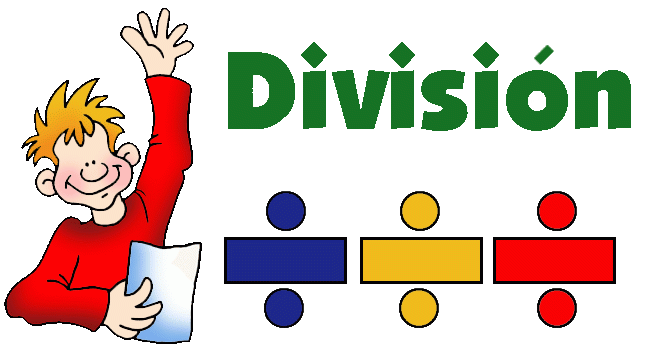 MATEMÁTICAResuelve con cuenta y respuesta.1- Nacho tiene $50 para sus gastos de lunes a viernes. Si quiere gastar lo mismo cada día ¿Cuánto puede gastar?CUENTA:RESPUESTA:2- Llegaron 80 visitantes para recorrer el museo. Los 4 guías organizaron grupos de la misma cantidad de personas para realizar el recorrido. ¿Cuántas personas forman cada grupo?CUENTA:RESPUESTA:3- Se recibieron 150 violines para distribuir en partes iguales entre: el conservatorio, la escuela de arte y una orquesta. ¿Cuántos violines recibirá cada institución?CUENTA:RESPUESTA:Realiza la ficha 32 del bloc.JUEVES 5 DE NOVIEMBRE(NO HAY ACTIVIDADES)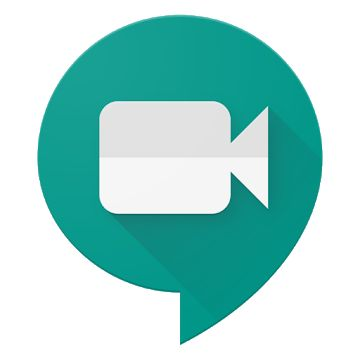 VIERNES 6 DE NOVIEMBRELenguaTE PROPONGO SER UN YOUTUBER…(Podés usar tik tok también para grabar)Con la ayuda de un adulto, ya sea papá, mamá, algún hermano/a, tío/a, te propongo ser un Youtuber de cocina. ¿Qué debes hacer?Como ya sabes lo que es un texto instructivo, debes buscar alguna receta que más te guste.Realiza paso por paso la receta que elegiste con la ayuda de un adulto como te dije anteriormente, pero como sos un Youtuber lo debes grabar.Luego, una vez que lo tengas listo, te invito a que lo compartas en Padlet para que así lo puedan ver todos tus compañeros. Debajo te dejo los linksLinks Padlet:3°A: https://padlet.com/vtita/zbely6tia1d7gzy73°B: https://padlet.com/martinezanalia62/qv8ytfmid716jjwkMATEMÁTICARealiza las actividades de la página 94 y 95 del libro. Recordá escribir la cuenta y la respuesta (algunos de los problemitas requiere de más de una cuentita). ENCUENTROS POR MEETLINK 3 “A”       https://meet.google.com/dfn-ukwp-tqqLINK 3 “B”       https://meet.google.com/pcw-hiso-mpy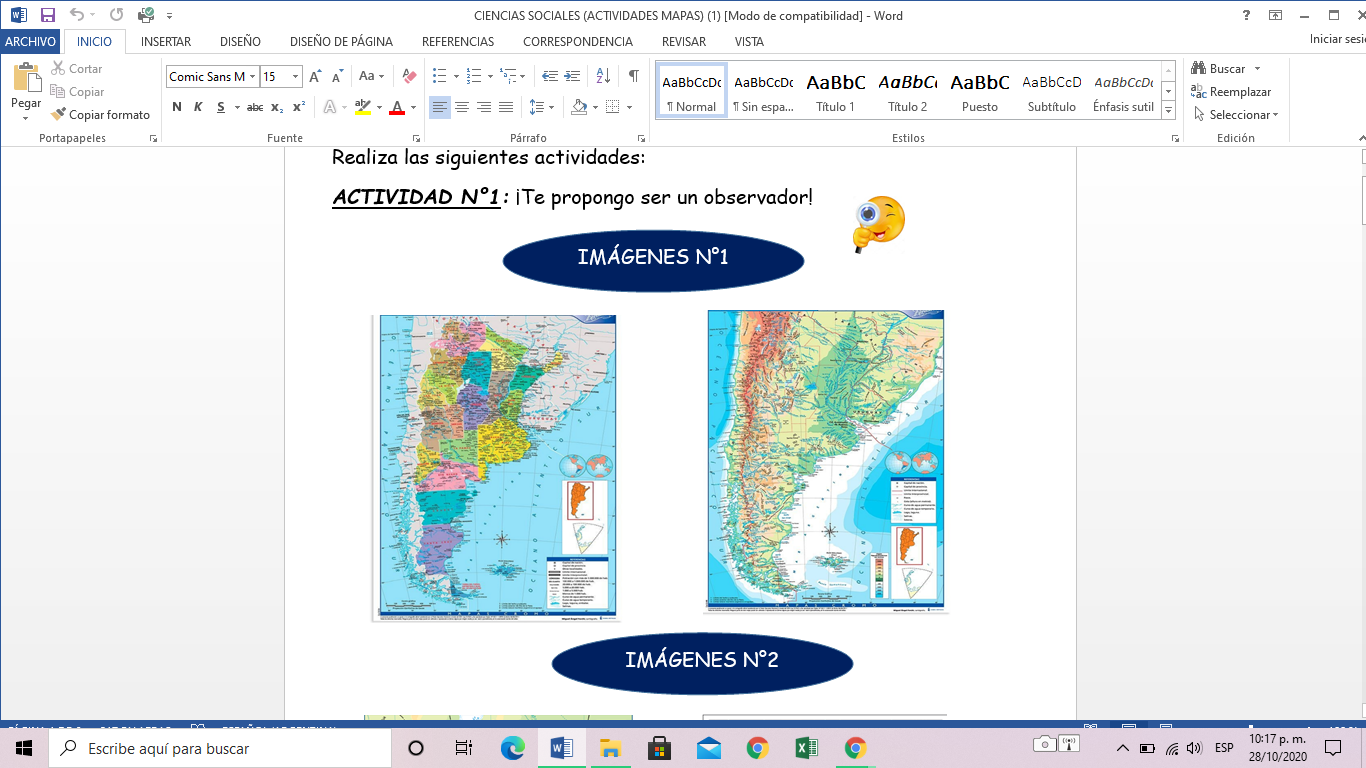 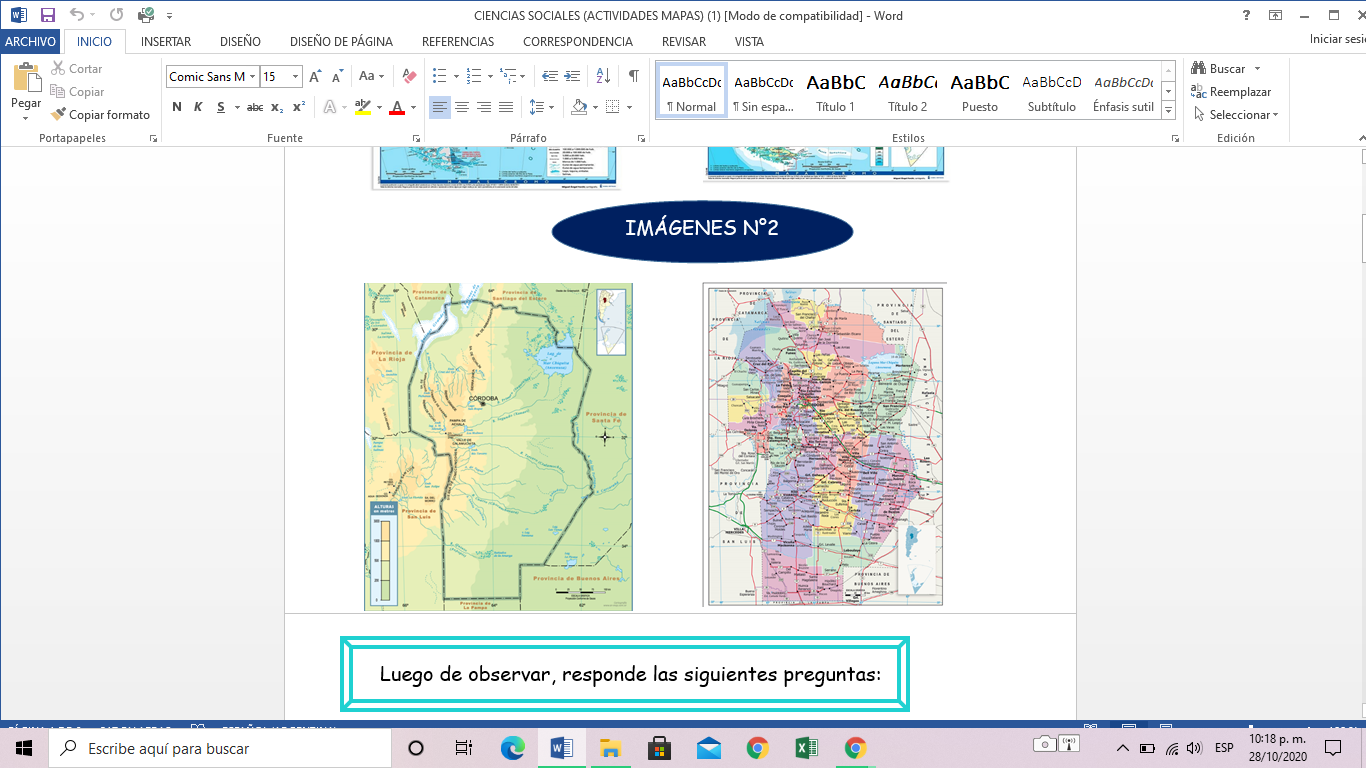 1.    ¿Qué son? ¿Cómo se llaman?2.   ¿Para qué crees que se utilizan o sirven?3.   ¿Conoces algo parecido a esas imágenes?4.   ¿Qué información nos brindan?5.   ¿Qué diferencias puedes encontrar entre ellas?DÍAS3RO A3RO BMartes 03/11Matemática/ Naturales14- Rafael Del Corro, Gerónimo Rodriguez, Pedro Toledo, Nata Báez Gudiño, Fermín Cañas, Gonzalo Malik, Jazmín Ahumada, AmaliYazbek, Martina Asis,  Elena Gronda, TriniRivetta, Catalina Romero.15-AgustínÁlvarez, Lorenzo Vigil, Julián Gómez, Rino Luchini, Valentino Orazi, Maira Torres, Emilia Malbrán, Malena Núñez, Guille Pérez López, Victoria Aguirre, Renata Romero Caporale, Felicia Scruzzi.17- Tomás Andreis, JustinianoQuadri, Sebastián Ball,  Benjamín Falfán, Constantino Bracco, Jazmín Ribeiro, Martina Saldaña, Mía Amorin, Sara De Vértiz, Guille López Agüero, Julia Aznarez, Alfonsina Mors.Miércoles04/11 Matemática/ Naturales15:00- Flores Facu, Nieto Constan, Almiron Alegra, Elaskar Melo Felicitas, García Matilda, Zaka Nico, Buteler Bauti, Herzog Ignacio, Perez Mercado Jere, Arrigo Mate.16:00-  FiorenzaSpada Pedro, Marin Pedro, Ahumada Delfi, Del Franco Guada, Vila Matilde, Lopez Mateo, García Ravellia Manuela, Santos Lola, Garayzábal Valen, Hoyos Agus, Zapata Cata, Castillo Delfi.17:00- Bento Kuba,Assenza Santino, Alfon Crostelli, Ruibal Ema, Diaz Santi, Rossi José, Sobredo Fran, Alvaro Villalobos, Figueroa Benja, MaddalenaThiago, Acuña Victoria, Braga Yeraci Lucía, Bortagaray Salvi.


Jueves 05/11(Lengua/ Sociales)15:00- Flores Facu, Nieto Constan, Almiron Alegra, Elaskar Melo Felicitas, García Matilda, Zaka Nico, Buteler Bauti, Herzog Ignacio, Perez Mercado Jere, Arrigo Mate.16:00-  Fiorenza Spada Pedro, Marin Pedro, Ahumada Delfi, Del Franco Guada, Vila Matilde, Lopez Mateo, García Ravellia Manuela, Santos Lola, Garayzábal Valen, Hoyos Agus, Zapata Cata, Castillo, Delfi.17:00- Bento Kuba,Assenza Santino, Alfon Crostelli, Ruibal Ema, Diaz Santi, Rossi José, Sobredo Fran, Alvaro Villalobos, Figueroa Benja, MaddalenaThiago, Acuña Victoria, Braga Yeraci Lucía, Bortagaray Salvi.15:00- - Rafael Del Corro, Gerónimo Rodriguez, Pedro Toledo, Nata Báez Gudiño, Fermín Cañas, Gonzalo Malik, Jazmín Ahumada, AmaliYazbek, Martina Asis,  Elena Gronda, TriniRivetta, Catalina Romero.16:00-  Agustín Alvarez, Lorenzo Vigil, Julián Gómez, Rino Luchini, Valentino Orazi, Maira Torres, Emilia Malbrán, Malena Núñez, Guille Pérez López, Victoria Aguirre, Renata Romero Caporale, Felicia Scruzzi.17- Tomás Andreis, JustinianoQuadri, Sebastián Ball,  Benjamín Falfán, Constantino Bracco, Jazmín Ribeiro, Martina Saldaña, Mía Amorin, Sara De Vértiz, Guille López Agüero, Julia Aznarez, Alfonsina Mors.